109上【綜合】教學進度表臺北市內湖區康寧國民小學六年級上學期綜合活動自編教材愛閱康寧-育藝深遠課程架構圖歡迎小朋友上臺北市立國樂團的網站http://www.tco.taipei.gov.tw登記成為市國「網路之友」，以後您就可以隨時收到最新的音樂會消息喔。運動會課程架構圖週次日期康寧人。康寧事(學校行事活動)核心主題有品樂康寧(校本/特色/主題課程)一8/31-9/431日開學，正式上課。課後班開始上課暑假生活分享【家庭教育】二9/7-9/119月 敬師月愛閱康寧影片欣賞與討論—老鷹想飛【生命教育】三9/14-9/18家有一老，如有一寶【品德教育—孝悌】四9/21-9/2626日 調整上班上課敬師活動【品德教育】五9/28-9/301日 中秋節放假一天2日 彈性放假生命鬥士【生命教育】六10/5-10/89日 補放假一天10日 國慶日活力康寧校外教學─育藝深遠七10/12-10/1613日 五年級學力檢測青春啟航-揚帆【性別平等】八10/19-10/23期中複習計畫安排練習九10/26-10/3029、30日 第一次定期評量就愛運動會─進場練習【生命教育】十11/2-11/6就愛運動會─進場練習【生命教育】十一11/9-11/1310日 科學日就愛運動會─進場練習【生命教育】十二11/16-11/2021日 校慶運動(暫定)23日 運動會補假一天就愛運動會─運動會預演【生命教育】十三11/24-11/27參觀立法院【品德教育】【法治教育】十四11/30-12/4狗狗旅館【品德教育—負責】十五12/7-12/11學校行事─交通安全【法治教育】十六12/14-12/18品德金學堂:關懷【品德教育】十七12/21-12/25康寧心運動耶誕節活動十八12/28-12/31才藝發表【生命教育】十九1/4-1/8期末複習計畫安排練習二十1/11-1/1512日、13日第二次定期評量大掃除/寒假自主學習討論【環境教育】二十一1/18-2020日 休業式休業式主  題育藝深遠實施年級六年級實施期間六年級上學期設計者六年級全體老師設計理念教學重點：以正確的觀念態度欣賞國樂。學生經驗：1.交響樂團的欣賞。      2.基礎國樂常識。教學目標：1.遵守聽音樂會時應有的禮儀。          2.認識國樂團及相關知識。          3.培養欣賞國樂的內涵。評量方式：1.參與學習活動的態度。          2.學習單。          3.活動經驗分享。          4.與同儕在活動中的團隊互動。教材來源教材來源臺北市立國樂團全球資訊網http://www.chuhps.kh.edu.tw/teach/hakka/m8/pitool3.htmhttp://home.kimo.com.tw/flashde/http://hk.geocities.com/csschinesemusic/PAGE1.htm          http://hk.geocities.com/newy2k2000/http://edu.ocac.gov.tw/culturechinese/vod04html/vod04_21.htm臺北市立國樂團全球資訊網http://www.chuhps.kh.edu.tw/teach/hakka/m8/pitool3.htmhttp://home.kimo.com.tw/flashde/http://hk.geocities.com/csschinesemusic/PAGE1.htm          http://hk.geocities.com/newy2k2000/http://edu.ocac.gov.tw/culturechinese/vod04html/vod04_21.htm教學計畫教學計畫教學計畫教學計畫教學計畫教學計畫教學計畫教學計畫教學計畫教學計畫教學
活動教學節數教學節數能力指標能力指標十大基本能力十大基本能力十大基本能力七大議題七大議題臺北市立國樂團、育藝深遠11文化學習與國際了解文化學習與國際了解文化學習與國際了解生涯教育生涯教育國樂樂器111-3-31-3-3音樂會112-3-2、1-3-42-3-2、1-3-4表達、溝通與分享表達、溝通與分享表達、溝通與分享育藝深遠國樂欣賞221-3-11-3-1欣賞、表現與創新欣賞、表現與創新欣賞、表現與創新活動設計活動設計活動設計活動設計活動設計活動設計活動設計活動設計活動設計活動設計教學
活動教學
活動學習目標學習目標教學活動內容教學活動內容學習時間教學資源教學資源評量方式臺北市立國樂團、育藝深遠臺北市立國樂團、育藝深遠認識國樂團及相關知識。認識國樂團及相關知識。一、認識臺北市立國樂團歷史沿革二、樂隊編制三、育藝深遠由來、歷史一、認識臺北市立國樂團歷史沿革二、樂隊編制三、育藝深遠由來、歷史40分鐘臺北市立國樂團歷史沿革、60人樂隊編制圖、70人樂隊編制圖、育藝深遠由來、歷史臺北市立國樂團歷史沿革、60人樂隊編制圖、70人樂隊編制圖、育藝深遠由來、歷史小組討論國樂樂器國樂樂器認識國樂團及相關知識。認識國樂樂器的種類、發聲方式認識國樂團及相關知識。認識國樂樂器的種類、發聲方式一、吹管樂器：笙、笛。二、彈撥樂器：柳琴、琵琶、大阮、中阮、揚琴、古箏。三、擦弦樂器：二胡、中胡、革胡、倍革胡、高胡。一、吹管樂器：笙、笛。二、彈撥樂器：柳琴、琵琶、大阮、中阮、揚琴、古箏。三、擦弦樂器：二胡、中胡、革胡、倍革胡、高胡。40分鐘國樂樂器介紹國樂樂器介紹口頭發表音樂會音樂會遵守聽音樂會時應有的禮儀遵守聽音樂會時應有的禮儀一、節目內容二、劇情大綱三、音樂會禮儀一、節目內容二、劇情大綱三、音樂會禮儀40分鐘育藝深遠節目單、音樂會禮儀育藝深遠節目單、音樂會禮儀口頭發表育藝深遠國樂欣賞育藝深遠國樂欣賞培養欣賞國樂的內涵培養欣賞國樂的內涵80分鐘學習單學習單                    音樂會禮儀                 文/許雙亮1.在音樂廳舉行的音樂會，不同於熱門演唱會；所以需要安靜的欣賞，以免妨礙演奏家們演奏。如果有行動電話，請記得關機。2.欣賞音樂會應著整齊服裝，不可以穿拖鞋、短褲、露背裝，以表示對音樂家的尊重。3.應在音樂會開始前5分鐘至10分鐘進場入座，並先閱讀節目單；以事先認識今天要演奏的團體和節目內容。4.樂團的音樂家進場就是音樂會開始，應保持安靜，不可以講話、吃東西、喝水（喝飲料）、走動或製造噪音。5.音樂家進場及演奏完畢，可熱烈鼓掌，以表示讚美。6.兩首樂曲中如果有主持人介紹解說，應專心聆聽；他會告訴大家很多有關音樂的常識和故事。7.最後一曲結束後，可以喊Encore（像「安口」）並熱烈鼓掌；表示希望再聽一曲。8.音樂會結束後，請按秩序安靜離場。育藝深遠音樂會欣賞學習單主  題就愛運動會實施年級六年級實施期間六上十-十二週設計者六年級全體老師設計理念教學重點：以正確的觀念態度參與運動會活動。學生經驗：1.排隊的基本動作。      2.運動的幾本防護。教學目標：1.透過教學讓學生認識運動，了解運動，參與運動，享受運動並實踐運動           精神。          2.認識平均速率的意義。　　      3.培養學生與他人合作的能力，增強小組及班級的凝聚力。          4.透過教學活動使學生親自體驗運動的魅力，同時培養語文綜合能力。評量方式：1.參與學習活動的態度。          2.學習單。          3.活動經驗分享。          4.與同儕在活動中的團隊互動。          5.作文文章。臺北市國民小學運動會報名系統http://163.21.102.7/tpesport/臺北市國民小學運動會報名系統http://163.21.102.7/tpesport/教學計畫教學計畫教學計畫教學計畫教學計畫教學計畫教學計畫教學計畫教學計畫教學計畫教學
活動教學節數教學節數能力指標能力指標十大基本能力十大基本能力十大基本能力七大議題七大議題認識田徑比賽111-3-11-3-1欣賞、表現與創新欣賞、表現與創新欣賞、表現與創新生涯教育生涯教育開心數學運動會111-3-31-3-3瞭解自我與發展潛能瞭解自我與發展潛能瞭解自我與發展潛能運動會表演331-3-23-3-31-3-23-3-3尊重、關懷與團隊合作尊重、關懷與團隊合作尊重、關懷與團隊合作為運動員加油111-3-11-3-22-3-41-3-11-3-22-3-4運用科技與資訊運用科技與資訊運用科技與資訊資訊教育資訊教育運動會動態描寫作文331-3-41-3-4表達、溝通與分享表達、溝通與分享表達、溝通與分享活動設計活動設計活動設計活動設計活動設計活動設計活動設計活動設計活動設計活動設計教學
活動教學
活動學習目標學習目標教學活動內容教學活動內容學習時間教學資源教學資源評量方式認識田徑比賽認識田徑比賽透過教學讓學生認識運動，了解運動，參與運動，享受運動並實踐運動精神。透過教學讓學生認識運動，了解運動，參與運動，享受運動並實踐運動精神。一、田賽、競賽。二、小學生英雄榜。一、田賽、競賽。二、小學生英雄榜。40分鐘學習單臺北市小學運動會紀錄學習單臺北市小學運動會紀錄小組討論學習單開心數學運動會開心數學運動會了解最大公因數與最小公倍數的不同與使用時機。能運用最大公因數與最小公倍數來解題。了解最大公因數與最小公倍數的不同與使用時機。能運用最大公因數與最小公倍數來解題。認識公因數、公倍數並且能夠利用最大公因數和最小公倍數進行生活情境上的解題。認識公因數、公倍數並且能夠利用最大公因數和最小公倍數進行生活情境上的解題。40分鐘學習單學習單口頭發表學習單運動會表演運動會表演培養學生與他人合作的能力，增強小組及班級的凝聚力。培養學生與他人合作的能力，增強小組及班級的凝聚力。一、六年級進場，退場。二、練習六年級表演節目。一、六年級進場，退場。二、練習六年級表演節目。120分鐘表演道具、音樂表演道具、音樂實作演示為運動員加油為運動員加油運用資源為運動員加油，增強班級的凝聚力。運用資源為運動員加油，增強班級的凝聚力。一、班級進場口號設計。二、選擇適合口號。三、大聲、整齊表現班級進場口號。一、班級進場口號設計。二、選擇適合口號。三、大聲、整齊表現班級進場口號。40分鐘學習單、班旗、班排學習單、班旗、班排口頭發表實作演示運動會動態描寫作文運動會動態描寫作文透過教學活動使學生親自體驗運動的魅力，同時培養語文綜合能力。透過教學活動使學生親自體驗運動的魅力，同時培養語文綜合能力。一、摹寫修辭描寫運動會。二、紀錄難忘的活動。三、完成學習單、作文。一、摹寫修辭描寫運動會。二、紀錄難忘的活動。三、完成學習單、作文。120分鐘學習單學習單小組討論口頭發表成品製作學習單運動會──田徑達人圖文心得學習單 班級：   座號：   姓名：        田徑或稱田徑運動是徑賽、田賽和全能比賽的全稱。以高度和距離長度計算成績的跳躍、投擲項目叫「田賽」；以時間計算成績的競走和跑的項目叫「徑賽」。田徑比賽由田賽、徑賽、公路路跑、競走和越野賽跑組成，此外還包括部分田賽和徑賽項目組成的「混合運動」(又稱全能項目)。ㄧ、寫出康寧國小運動會競賽中屬於田徑賽比賽項目有那些？   二、寫出目前康寧國小田徑項目的紀錄保持人及成績至少四項。   三、請畫出你最喜歡的活動，並寫出為什麼喜歡這項活動？運動會學習單「開心數學運動會」____年____班____號  姓名：____________開心運動會舉辦1001公尺的長跑競賽，跑道上每隔7公尺會綁一顆氣球，每隔11公尺會有一根加油旗杆，每隔13公尺站了一個熊寶寶為同學們加油。起點和終點都沒有綁汽球，起點沒有旗杆、終點有旗杆，起點和終點均有熊寶寶。(1)請把1001做質因數分解。                (5)在第幾公尺時，第一次同時會有氣球和旗杆？總共出現幾次？                                                (6)在第幾公尺時，第一次同時會有氣球(2)跑道上，總共綁了幾顆氣球？               和熊寶寶？總共出現幾次？(3)跑道上，總共有幾根旗杆？               (7)在第幾公尺時，第一次同時會有旗杆                                               和熊寶寶？總共出現幾次？(4)跑道上，總共站了幾隻熊寶寶？運動會──為運動員加油學習單     班級：   座號：   姓名：        一、班級「進場口號」標語創作請用不多於三十個字(不包括標點符號)，創作以「班級特色」為主題的標語。二、經過大家的討論，我們班級決定的進場口號：同學們，記得要大聲喊出班級進場口號，表現出六年級的活潑、朝氣蓬勃。運動會──動態描述作文學習單(高年級)     班級：   座號：   姓名：        Ａ.運動會當天，你發現與平常上學日有何不同？視覺：學校的布置、來學校的人……(_______________________________________________________________________)聽覺：學校裡的各種聲音、同學間的對話--------（______________________________________________________________________）心情感覺：（______________________________________________________________________）Ｂ.運動會開始前，進場表演的裝扮有哪些過程？班級的進場表演是什麼?（______________________________________________________________________）（______________________________________________________________________）Ｃ.印象最深刻的表演節目是什麼？腦海中留下哪些生動的印象？（______________________________________________________________________）Ｄ.你參加哪項活動？發生哪些難忘的畫面？（______________________________________________________________________）Ｅ.在其他競賽節目中最吸引你的是哪一項？精采的地方在哪裡？（______________________________________________________________________）Ｆ.這次運動會有許多攤位，你逛了哪些攤位?（______________________________________________________________________）Ｇ.運動會留給你怎樣的印象?寫下你對運動會的感想或期待。 (______________________________________________________________________)                 寫作綱要     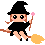     小朋友，前面你已經把運動會的情景回想過一次了，接下來，請選取你想放入作文裡的內容，把英文字母代號填入的括號中。例:第一段（起頭）（   Ａ(1)、　Ａ(3)      )第二段（中間）（   Ｂ　 、　Ｄ　　　 　)第三段（結尾）（   Ｇ　　　　　　　　　）來，換你試試看!第一段（起頭）（   　　　　　　　　    )第二段（中間）（              　　　 　)第三段（結尾）（     　　　　　　　　　）   恭喜你完成作文大綱了!接下來只要照著大綱，把句子加多、加長，就可以完成一篇作文了!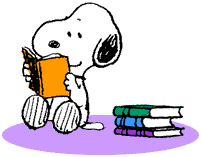 